NOMINATION FORM FOR A POSITIONON THE ALARA MANAGEMENT COMMITTEEFOR THE YEAR 2017-2018All positions to be filled at the ALARA Annual General Meeting, which will be held as an electronic AGM between 11 and 24 September 2017Any two financial members of the Association may nominate any other financial member to serve as an officer bearer or member of the Management Committee. The nomination, which shall be in writing and signed by the member (email address acceptable) and his/her proposer and seconder, must be lodged with the Secretary by close of business on Wednesday 23 August 2017.  (See note below re email nomination process).NAME OF NOMINEE:       POSITION:	(indicate which one applies – if nominating for more than one position, please use additional forms)PROPOSER (full name):      SIGNATURE / EMAIL ADDRESS OF PROPOSER:       SECONDER (full name):      SIGNATURE / EMAIL ADDRESS OF SECONDER:       SIGNATURE / EMAIL ADDRESS OF NOMINEE:       Nominee’s Preferred Contact No / Mobile / Cell No:       DATE:	 DD   /  MM   / 2017Nominations close 5.00 pm Wednesday 23 August 2017:by email to secretary@alarassociation.org (2)	by mail to ALARA, P O Box 162, Greenslopes Qld 4120NOTE: Given the challenges of distance for an international association such as ours, an email nomination is preferred in the first instance.  Alternatively, please post nomination form with signatures or email addresses to secretary@alarassociation.org (as above).  Signatures or other confirmation by the nominee, proposer and seconder will be required in the event of a challenge to the e-nomination.*	*	*	*	*A description of the roles of the ALARA Management Committee is included below for your information.The ExecutiveThe President is responsible for:Representing ALARA at the World Congress, conferences and other ALARA events as required to further the vision and objectives of the organisation;Formal endorsement of financial, legal and other transactions that require the signature of either an office bearer or the PresidentLeading and participating in Executive, Management Committee meetings and other fora which require office bearer representation and the endorsement of actions to legitimize them within the bounds of the organisation’s constitutionActing as a leader for the organisation where leadership is required, and at all times making the interests of the members and the society the primary interest of any leadership decision or actionThe President is expected to contribute an average of 5 hours a week to ALARA businessThe Minute Secretary is responsible for:Arranging meeting times and formats (face to face, on line etc.) for the Executive, the Working Group and other ALARA fora as requiredProducing minutes from meetings consistent with constitutional requirements (such as recording decisions etc.)Carrying out administrative tasks that ensure the organisation meets its constitutional responsibilities (organizing special resolutions and annual voting procedures, ensuring new members are formally endorsed by the Executive)The Secretary is expected to participate in Executive and Management Committee meetings, and contribute an average of 3 hours a week to ALARA businessThe Minute Secretary may share the role with a Constitutional Secretary. In this instance, any vote of a meeting is taken by the Constitutional Secretary, whenever that person is in attendance, or the Minute Secretary if the Constitutional Secretary is not present. The Constitutional Secretary is responsible for:Carrying out administrative tasks that ensure the organisation meets its constitutional responsibilities (such as arranging for accounts to be audited, organizing special resolutions and annual voting procedures, and formally endorsing new members)Where required for legislative purposes, be the Public Officer of ALARAThe Secretary is expected to participate in Executive meetings, and contribute an average of 2 hours a week to ALARA business The Minute Secretary may share the role with a Constitutional Secretary. In this instance, any vote of a meeting is taken by the Constitutional Secretary, whenever that person is in attendance, or the Minute Secretary if the Constitutional Secretary is not present.Note: The Constitutional Secretary must reside in Queensland or within 50 kms of the Queensland border in another State of Australia.The Treasurer is responsible for:The delivery of an annual budgetEnsuring that that financial accounts for the organisation are in order and available to an annual auditEnsuring that the organisation is always advised regarding its financial position whenever any major (greater than $1000) financial transaction is considered.Ensuring that all financial transactions are conducted in such a way as ALARA meets its constitutional responsibilitiesThe Treasurer is expected to participate in Executive an Management Committee meetings, and contribute an average of 2 hours a week to ALARA business The  International Vice President is responsible for:Representing ALARA in the President’s place in International and regional events and network communications where the President cannot attendProgressing ALARA’s international networks and memberships (individual members, affiliates and associations), enhancing access to international resources, and augmenting opportunities to act in the interests of action researchers and action learners in non-Australian and global forumsParticipating in Executive meetings and engaging in dialogue and decisions that effect ALARA’s organizational capacity and developmentParticipating as a Working Group member and in that capacity supporting the World Congress (WC) from initial negotiations to final evaluation and financial accounting. It is noted that the WC responsibility is a 3-year commitment, and that should the International VP lose or resign his/her place on the Committee, appropriate hand over responsibilities are needed to ensure managerial consistency between ALARA and the WC organizing group. Reporting to the Executive on Working Group activities where they effect the International VP’s responsibilities and interestsThe International Vice President is expected to contribute an average of 3 hours a week to ALARA businessThe Australasian Vice President is responsible for:Representing ALARA in the President’s place in national and regional events where the President cannot attendProgressing ALARA’s national and regional networks (individual members, affiliates and associations), enhancing access to resources, and augmenting opportunities to act in the interests of action researchers and action learners in Australia Participating in Executive meetings and engaging in dialogue and decisions that effect ALARA’s organizational capacity and developmentParticipating on the Working Group by supporting the Australian annual conference from initial negotiation to final evaluation and financial accountingReporting to the Executive on Working Group activities where they effect the Australian VP’s responsibilities and interestsSupporting without directly engaging with other local events as required by regional ALARA networks in Australia The Australian Vice President is expected to contribute an average of 3 hours a week to ALARA businessThe Working GroupThe Working Group consists of Coordinators of core functions including Special Interest Groups, (SIGs). Accordingly, the Working Group comprises the following core function coordinator positions:Publications Coordinator  - who coordinates and supports the Editor(s) of ALARA’s publicationsWebsite Coordinator – who coordinates and maintains the website and email accounts, and supports ALARA social media activitiesMarketing Coordinator – who develops marketing strategies with the Committee and members,and coordinates their implementationMembership Coordinator – who communicates with members to develop the number of members and the services to members Streams Coordinator – who works with members to develop networks of members and other Action Learning / Action Research practitioners in specific professional areasWorld Congress Coordinator (International VP)Australasian Annual Conference Coordinator (Australasian VP)Each Working Group Coordinator is responsible for:Carrying out their role to meet members’ needs in accordance with ALARA policies and guidelines, and developing specific activities in line with the Annual Action Plan as required in their area of responsibilityImplementing procedures for the benefit of succession planning and smooth operationsSharing in the co-ordination of Working Group meetings when neededKeeping individual Working Group members appraised of their activitiesCoordinators are expected to contribute an average of 2 hours a week to their Working Group role. More than this and delegated assistance may be needed.In addition to the times given for each person’s contribution to the elected role, the Management Committee meet for about 90-120 minutes in most months of the year, and there will be some reading required of Committee documents in preparation or subsequent to those meetings.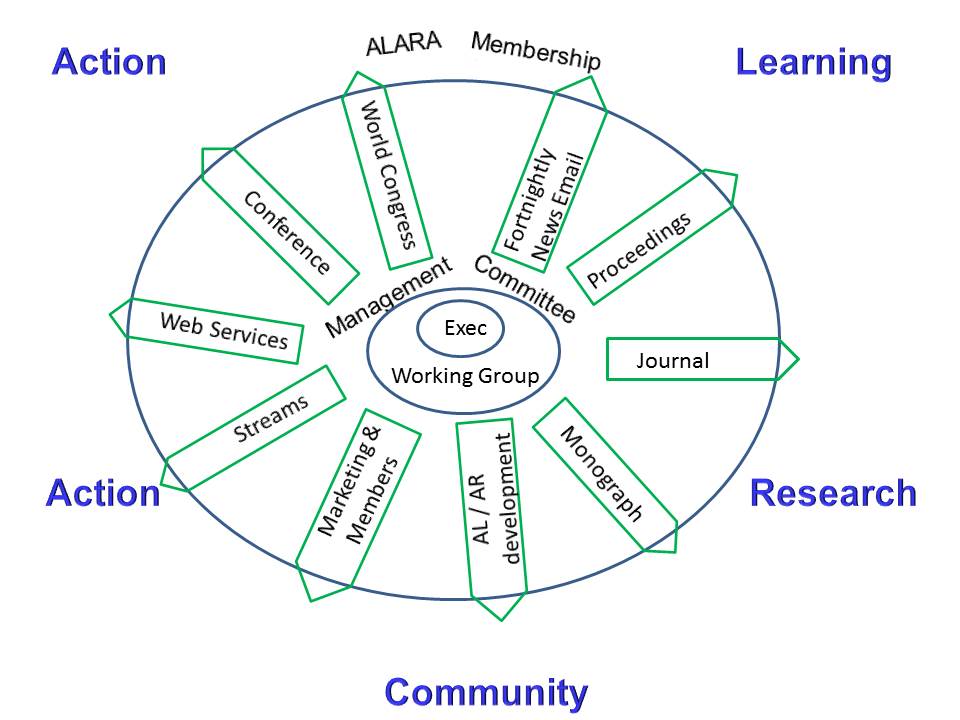 	 President	 Secretary: 			 Minute			 Constitutional	 Treasurer	 International Vice President	 Australasian Vice President	 Web Services Coordinator	 Publications Coordinator	 Streams Coordinator	 Membership Coordinator	 Marketing Coordinator